(TÍTULO DEL CONTRATO BASADO)ACUERDO MARCO DEL SISTEMA ESTATAL DE CONTRATACIÓN CENTRALIZADA PARA EL SUMINISTRO DE SISTEMAS, EQUIPOS Y SOFTWARE DE COMUNICACIONES (AM 10/2018) (Expediente nº 15/18)DOCUMENTO DE NUEVA LICITACIÓN(Se cumplimentará el formulario suprimiendo los textos en azul y manteniendo los textos en negro) (En las cuestiones de SÍ o NO marque lo que proceda con una X)AVISO: En las licitaciones en cualquier lote cuyo valor estimado supere los umbrales previstos para los contratos sujetos a regulación armonizada el organismo interesado deberá recabar el informe previo favorable de la DGRCC (apartado 3.1.1 del documento de instrucciones). Debe considerarse en todos los casos el umbral fijado para la Administración General del Estado, ya que la DGRCC es el órgano de contratación de todos los contratos basados en este acuerdo marco.ÍNDICE DEL DOCUMENTO DE LICITACIÓN1.- ORGANISMO DESTINATARIO, RESPONSABLE DEL CONTRATO Y DATOS DE CONTACTO Organismo destinatario: XXXXX Responsable del contrato: (Nombre, apellidos y cargo, así como dependencia orgánica)Datos de contacto: - Dirección Postal: - Correo electrónico:- Teléfono: ORGANO DE CONTRATACIÓN: Dirección General de Racionalización y Centralización de la Contratación AVISO: estos datos son muy relevantes para la licitación, ya que deben asegurar un ágil contacto de los licitadores con el organismo interesado.2.- LOTE OBJETO DE LICITACIÓNLote objeto de licitación: 3.- TÍTULO Y DESCRIPCIÓN DEL OBJETO DEL CONTRATOTítulo del contrato: 3.1- Descripción de los suministrosLa descripción del objeto del contrato reflejará los requisitos esenciales de los bienes a suministrar que satisfagan las necesidades del organismo destinatario. Deberán identificarse las características indispensables de cada uno de los componentes de la prestación y, en caso necesario, incluir el número de unidades con descripción de las mismas.En este apartado no deben indicarse, en ningún caso, ni los precios unitarios de los productos ni los precios globales del contrato.A fin de respetar las reglas de concurrencia, tal y como indica el artículo 117.8 TRLCSP, las prescripciones técnicas no harán referencia a una fabricación o procedencia determinada, a un procedimiento concreto que caracterice los productos ofrecidos por un empresario determinado, o a marcas, patentes…, con el fin de favorecer o descartar ciertas empresas o productos.En el supuesto de que el objeto del contrato justifique la definición de marcas en los productos a suministrar, se debe hacer mención a la referencia “o equivalente” y, en su caso, indicar que la equivalencia debe responder a garantizar la compatibilidad e interoperabilidad con todos los elementos físicos y lógicos de la instalación preexistente, describiéndolos si fuese necesario.Asimismo, cuando las prescripciones técnicas se formulen haciendo referencia a  normas internacionales o a otros sistemas de referencias técnicas elaborados por los organismos europeos de normalización o a normas nacionales (normas UNE, EN, ISO) , deberán ir acompañadas del término “o equivalente”, salvo que existan instrucciones o reglamentos técnicos nacionales que exijan la norma obligatoriamente, en cuyo caso se recomienda citar en el documento de licitación o en la memoria, la instrucción o reglamento técnico nacional que habilita la excepción en este supuesto.3.2.- Actualización, renovación y soporte de licencias(Eliminar este apartado en caso de que no proceda) En los supuestos en que el objeto del contrato consista en actualizaciones, renovaciones y/o soporte de licencias de software y las prestaciones del contrato no incluyan tareas adicionales propias de un contrato de servicios, se debe calificar el soporte como suministro.En este apartado deberán especificarse las características de los derechos de actualización, renovación y soporte que se adquieren con este contrato como pueden ser el período de actualización, renovación y soporte que se contrata, el tipo de soporte contratado, si incluye la instalación de parches o únicamente la descarga de mejoras y actualizaciones, si incluye la resolución o categorización de incidencias con preferencia, horario de soporte técnico u otros datos que se consideren necesarios. 3.3.- Servicios de soporte y/o mantenimiento (Eliminar este apartado en caso de que no proceda) Podrán licitarse conjuntamente con la adquisición de los suministros el mantenimiento de dicho equipamiento, que no podrá suponer un coste anual superior al 20% de los importes de los suministros a los que resulten de aplicación. La duración de estas prestaciones no excederá el plazo de cuatro años.Se podrán especificar los diferentes niveles de cualificación y/o experiencia de los perfiles profesionales a exigir, los acuerdos de nivel de servicio según categorías de las incidencias /problemas, su régimen (24x7 o 8x5), los entregables que serán objeto de las tareas y las penalidades a aplicar por su incumplimiento.3.4.- Trabajos complementarios de instalación avanzados (Eliminar este apartado en caso de que no proceda) Los documentos de licitación podrán prever, cuando sea necesario, servicios profesionales para la realización de trabajos complementarios de instalación avanzados, en cuyo caso deberán ser desglosados en el importe de la oferta. Su importe no podrá suponer más del 20% del importe de los suministros.Se podrán especificar los diferentes niveles de cualificación y/o experiencia de los perfiles profesionales a exigir, los hitos del proyecto, los entregables que serán objeto de las tareas y las penalidades a aplicar por su incumplimiento.3.5.- El documento incluye soluciones concretas que garantizan la compatibilidad con las funcionalidades existentesSÍ (  ) Se adjunta memoria justificativa al expedienteNO (  )Los organismos interesados, siempre que se justifique por el objeto del contrato y conforme a lo indicado en el apartado 1.4 de las instrucciones del AM10/2018 y en el artículo 117.8 TRLCSP, podrán especificar en los documentos de licitación soluciones concretas al objeto de garantizar las funcionalidades existentes y la compatibilidad. En estos casos, se deberá incluir en el expediente una memoria específica de esta circunstancia y marcar sí en la casilla correspondiente. Este apartado debe marcarse NO si el documento de licitación define el objeto en términos de neutralidad tecnológica sin citar marcas o productos concretos.4.- INSTALACIÓN DE LOS PRODUCTOS SUMINISTRADOS-Incluye la instalación de los productos que componen el sistema:SÍ (  ) Los precios de licitación comprenden todos los gastos de entrega y transporte de los productos en el lugar designado por la Administración en el territorio nacional, el desembalaje y reciclaje del embalaje correspondiente, la instalación y configuración básica del mismo, documentación técnica, así como las pruebas necesarias para comprobar su correcto funcionamiento.NO (  ) Los precios de licitación comprenden todos los gastos de entrega y transporte de los productos objeto del suministro en el lugar designado por la Administración en el territorio nacional.NO (   ) Por la naturaleza del suministro al tratarse de una renovación de licencias ya instaladas u otros supuestos (especificar).5.- PRESUPUESTO MÁXIMO DE LICITACIÓN5.1.- Detalle del presupuesto máximo de licitación de suministros y trabajos complementarios de instalación avanzadosEn este apartado se debe incluir una breve explicación del criterio o fuente utilizada para la determinación de los precios de mercado.El importe de los suministros de sistemas, equipos y software de comunicación que se vayan adquirir mediante este contrato basado deben tener más importancia desde el punto de vista económico que el valor conjunto de los servicios de instalación avanzada, soporte y mantenimiento. La distribución por anualidades teniendo en cuenta el calendario de reconocimiento de obligación, impuestos indirectos incluidos, es la siguiente:De acuerdo con los artículos 302 del TRLCSP, la determinación del precio del contrato se realiza a tanto alzado / (u otra fórmula).Las obligaciones económicas que se deriven para la Administración por el cumplimiento del contrato se atenderán con cargo al Presupuesto de Gastos del <<organismo>>, Centro de Gestión << poner el centro>>, Programa <<poner el programa>>, para los ejercicios 2022, 2023, 2024 y 2025 y a las aplicaciones presupuestarias que constan en el siguiente cuadro y que cumplen con las limitaciones presupuestarias del artículo 47 de la Ley 47/2003, de 26 de noviembre, General Presupuestaria:(Este párrafo solo es aplicable a organismos que financien sus contratos con cargo a los Presupuestos Generales del Estado. El resto de organismos deberán adecuar el párrafo previsto a la normativa vigente aplicable en su caso).Conforme a lo establecido en el artículo 89 de la TRLCSP, no procederá la revisión de precios durante la vigencia del contrato.Los precios de licitación comprenden todos los gastos precisos necesarios para dichos trabajos en el lugar designado por la Administración.5.2.- Modificación del contrato basado( X ) No se prevén modificaciones convencionales del contrato, todo ello sin perjuicio de los supuestos de modificación legal contemplados en el artículo 107 del TRLCSP. (   ) El contrato basado podrá ser modificado durante su vigencia, conforme a lo previsto en los artículos 105.1 y 106 TRLCSP, en un porcentaje máximo del 20% del precio inicial de adjudicación, correspondiente a los suministros y, en su caso, a los servicios de soporte y/o mantenimiento que se adquieren con el contrato basado. La modificación se deberá justificar en nuevas necesidades que se requieran para atender las variaciones de las actividades del organismo. Sólo podrán modificarse los suministros y servicios asociados identificados en el presente documento de licitación, debiendo aplicarse los mismos precios unitarios a los que se adjudiquen los productos.Adicionalmente a lo anterior, si el contrato está financiado con cargo al PRTR, es de aplicación la Cláusula Adicional Tercera, de modificación de los contratos basados financiados en el PRTR, incluida en la Adenda a este documento de licitación.5.3.- Contrato financiado con cargo al presupuesto de la Unión EuropeaSÍ  (  )	Instrumento /Fondo/Programa/Mecanismo:	Código de operación/Proyecto/Iniciativa: NO (  )	Corresponde al organismo destinatario o, en su caso, al organismo financiador del presente contrato basado la acreditación de todos los requisitos que resulten exigibles por la normativa comunitaria o nacional para obtener el retorno de las ayudas europeas. Los contratos apoyados por el presupuesto de la UE estás sujetos a las obligaciones previstas en la adenda al presente documento de licitación. 5.4.- Tramitación del gasto de forma anticipadaNO (  )SÍ   (  )En caso de tramitación del gasto de forma anticipada, se hace constar que el plazo de ejecución comenzará a partir del 1 de enero de 202X o fecha posterior, y que la adjudicación del contrato queda sometida a la condición suspensiva de existencia de crédito adecuado y suficiente para financiar las obligaciones derivadas del contrato en el ejercicio correspondiente.6.- ENTREGA DE BIENES DE LA MISMA CLASE COMO PARTE DEL PAGOSÍ (  )NO (  )En caso afirmativo, se indicará la relación detallada de dichos bienes, con expresión de marca y modelo e identificador de artículo. Se permitirá el acceso a los mismos a efectos de su valoración.7.- LUGAR Y CONDICIONES DE LA ENTREGA Los datos de la entrega de los suministros, en caso de no coincidir con los datos del organismo interesado, son: - Dirección Postal: - Correo electrónico: - Teléfono: - Fax: Admite entregas parciales:SÍ (  )NO (  )El responsable del contrato basado podrá determinar para la entrega y/o recepción de los suministros un lugar distinto al aquí indicado, previa aceptación y conformidad del adjudicatario del contrato.En caso de que se establezcan entregas parciales de los bienes que se deban recepcionar en diferentes fechas o ubicaciones, se deberá incluir un anexo denominado “Entregas parciales” con la programación de las entregas en las que se concreten los productos, fechas y lugares previstos para la entrega parcial.8.- PLAZO DE EJECUCIÓN. PLAZOS DE ENTREGA. Plazo máximo de entrega: se indicará el número máximo de días naturales, contados a partir del día siguiente a la notificación de la adjudicación del contrato basado.Plazo de ejecución del contrato:Plazos de entrega parciales:-	SÍ ( ) (referencia a que se detallan en el anexo de entregas parciales)-	NO ( )9.- CRITERIOS DE VALORACIÓN DE LAS OFERTAS Y SU PONDERACIÓN 9.1.- Precio de la oferta (Fórmula de valoración criterio precio) (Criterio obligatorio):XX puntos (deberá ser ≥ 51 puntos) Indicar si admite bienes como parte del pago (en ningún caso, el importe de éstos puede superar el 50 por 100 del precio total)SÍ ( )NO ( )9.2.- Otros criterios cualitativos aplicables a los suministros(Eliminar este apartado en caso de que no proceda) Podrán emplearse alguno o varios de los siguientes criterios:Las fórmulas de valoración son las previstas en el PCAP del acuerdo marco: Las fórmulas a utilizar son las siguientes: 1º.- La fórmula correspondiente al criterio precio es la siguiente: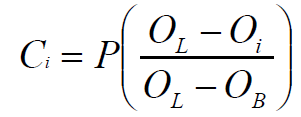 donde:•	Ci, es la puntuación en base al criterio precio, asignada a la oferta del licitador i •	P, es el peso o ponderación del criterio precio. •	OL, es el presupuesto base de licitación (IVA excluido). Cuando existan bienes a entregar como parte del pago, el valor a introducir será presupuesto base de licitación (IVA/IPSI/IGIC INCLUIDO).•	Oi, es el precio ofertado por el licitador i (IVA excluido). Cuando existan bienes a entregar como parte del pago, el valor a introducir será el precio ofertado (IVA/IPSI/IGIC INCLUIDO) minorado en el importe de los bienes a entregar como parte del pago.•	OB, es el precio más bajo ofertado (IVA excluido). Cuando existan bienes a entregar como parte del pago, el valor a introducir será el precio ofertado (IVA/IPSI/IGIC INCLUIDO) minorado en el importe de los bienes a entregar como parte del pago.2º.- La fórmula correspondiente a la función Maximizar es la siguiente:donde:•	Ci, es la puntuación en base al criterio C, asignada a la oferta del licitador en el lote i•	P, es la ponderación del criterio C•	xi, es el valor del dato aportado por el licitador en su oferta en el criterio C para el lote i•	Xmax, es el valor máximo ofertado o, en su caso, el umbral de saciedad definido para cada criterioEn consecuencia, se asignarán P puntos a la oferta que presente mayor valor del dato en su oferta, en el criterio C en el lote evaluado, y al resto de ofertas en ese lote se les asignarán las puntuaciones de forma lineal, según la fórmula anterior.3º.- La fórmula correspondiente a la función Minimizar es la siguiente: donde:•	Ci, es la puntuación en base al criterio C, asignada a la oferta del licitador en el lote i•	P, es la ponderación del criterio C•	xi, es el valor del dato aportado por el licitador en su oferta en el criterio C para el lote i•	Xmin, es el mínimo resultante de entre todos los datos aportados por los licitadores en su oferta en el criterio C en el lote i, o, en su caso, el umbral de saciedad mínimo definido para cada criterio•	Xmax, es el máximo resultante de entre todos los datos aportados por los licitadores en su oferta en el criterio C en el lote i, o, en su caso, el umbral de saciedad máximo definido para cada criterio9.3.- Criterios que dependen de juicio de valor (Eliminar este apartado en caso de que no proceda) Cuando sea necesaria la utilización de criterios sujetos a juicio de valor y, por tanto, no evaluables mediante fórmulas, deberá justificarse en anexo independiente denominado “Memoria justificativa de los criterios que dependen de juicio de valor”. En el supuesto de incluirse criterios sujetos a juicio de valor, en este apartado del documento de licitación deberán figurar, al menos, los siguientes datos: criterios a utilizar en la valoración;ponderación de los criterios;aspectos de la oferta que se valorarán en cada uno de los criterios y forma de valoración; en su caso, documentación que se debe aportar por los licitadores para acreditar los criterios de valoración. Se debe indicar que toda la documentación relativa a los criterios que dependen de un juicio de valor deberán incluirse obligatoriamente en el Sobre nº 1, con la advertencia de que no es admisible la inclusión en el Sobre nº 1 de datos de las ofertas que vayan a ser objeto de valoración mediante criterios evaluables mediante fórmulas.  10.- OFERTAS CON VALORES ANORMALES O DESPROPORCIONADOS (Elegir la alternativa que corresponda)1.- Único criterio: Precio (Marcar con “X” si procede)(  ) Se apreciará obligatoriamente conforme a las previsiones del art. 85 del Real Decreto 1098/2001, de 12 de octubre, por el que se aprueba el Reglamento general de la Ley de Contratos de las Administraciones Públicas.2.- Varios criterios de valoración (Marcar con “X” si procede)(  ) No existen criterios de apreciación de valores anormales o desproporcionados.(  ) Existen criterios de apreciación de valores anormales o desproporcionados.     (   )2.1. Criterios objetivos que permiten apreciar que la proposición no puede ser cumplida (Marcar con “X” si procede)(Indicar los parámetros objetivos en función de los cuales se apreciará, en su caso, que la proposición no puede ser cumplida como consecuencia de la inclusión de valores anormales o desproporcionados).     (  ) 2.2 Se apreciará que una proposición no puede ser cumplida como consecuencia de valores anormales o desproporcionados si los precios de las ofertas están en los parámetros definidos en el artículo 85 RGLCAP. (Marcar con “X” si procede)11.- CONDICIONES DE EJECUCIÓN Y OTRAS OBLIGACIONES DEL CONTRATISTA11.1.- Protección de datos personalesEn lo relativo a la protección de datos, el contrato se ejecutará en los términos previstos en el Anexo I: Protección de Datos Personales del presente documento de licitación, conforme a la cláusula: (Elegir la alternativa que corresponda) (  ) NO. Cláusula aplicable para “Protección de datos sin acceso a datos personales” (  ) SÍ. Cláusula aplicable para “Protección de datos con acceso a datos personales”El presente contrato basado requiere tratamiento de datos personales. La finalidad para la cual se ceden dichos datos es: (identificar finalidad) ………………………………………………………………………..11.2.- Otras obligaciones del contratista Se especificarán, en su caso, aquellas condiciones necesarias que complementan las previsiones contenidas en el PCAP y en el PPT y que resulten aplicables al tipo de suministro que se va a licitar.(Elimínese el párrafo en caso de que no proceda).Se considerarán, en su caso, condiciones esenciales de ejecución del contrato, todos los criterios de valoración utilizados, salvo el precio.La subcontratación, en su caso, de los contratos basados se regulará según lo previsto en el artículo 227 de la TRLCSP.El adjudicatario garantiza que dispone de los derechos, licencias, permisos y autorizaciones de los titulares de patentes, modelos, copyright y cualquier otro derecho de propiedad intelectual, para proceder al suministro de los productos y asume que será de su exclusiva cuenta el pago de cualquier otro derecho de propiedad intelectual y el pago de los derechos e indemnizaciones por tales conceptos. El adjudicatario garantizará que los productos suministrados disponen del soporte del fabricante o distribuidor exclusivo de los suministros por el periodo de garantía, según los términos previstos en el apartado 3 de este documento.Las licencias, cuyo derecho de uso se adquiere, deberán disponer de garantía del fabricante ante fallos de seguridad y otras contingencias que puedan suponer menoscabos a su utilización durante ciclo de vida de cada uno de los productos. 11.3.- Otras obligaciones a asumir por los contratistas en caso de contratación de servicios(Elimínese este apartado en caso de que no se contraten servicios profesionales)El contratista se compromete a garantizar la más estricta confidencialidad y reserva sobre cualquier dato o información a los que pueda tener acceso o pudiera conocer con ocasión de la ejecución del contrato, así como sobre los resultados obtenidos de su tratamiento, y a que únicamente se utilizarán para la consecución del objeto del contrato, no pudiendo comunicarlos, utilizarlos, ni cederlos a terceros bajo ningún concepto, ni siquiera para su conservación. Estas obligaciones subsistirán durante 5 años desde el conocimiento de la información y se extiende a todas las personas que, bajo la dependencia del contratista o por su cuenta, hayan podido intervenir en cualquiera de las fases de ejecución del contrato.La obligación de confidencialidad y reserva conlleva la de custodia e impedir el acceso a la información y documentación facilitadas y a las que resulten de su tratamiento de cualquier tercero ajeno al servicio contratado, entendiéndose como tal tanto cualquier persona ajena a la empresa contratista como cualquiera que, aun no siéndolo, no esté autorizada para acceder a tal información.Asimismo, el contratista se compromete a velar por la integridad de los datos, es decir, a la protección de la información facilitada y a la que resulte de su tratamiento contra la modificación o destrucción no autorizada de los datos.12.- PLAZO DE GARANTÍA DE LOS SUMINISTROSEl plazo de garantía será el previsto en la cláusula XVIII.8 del PCAP, sin perjuicio, en su caso, de los derechos de uso (i.e: utilización, actualización, acceso al soporte técnico del fabricante de Programas…) de los que se dispondrá durante todo su periodo de vigencia según lo dispuesto en los apartados 3 y 11.2 del Documento de Licitación. 13.- FINANCIACIÓN Y PAGOSe abonará el precio dentro de los treinta días siguientes a la fecha de aprobación de las certificaciones (parciales o totales) o de los documentos que acrediten la conformidad con lo dispuesto en el contrato de los bienes entregados, conforme a las previsiones del art. 216.4 del TRLCSP.Se especificará conforme a las previsiones del PCAP, cláusula XVIII 9.1 y 9.2.14.-PENALIDADES 14.1.- Penalidades fijadas en el AMPor incumplimiento de los plazos máximos de entrega y de los plazos de las condiciones de garantía se aplicarán las previsiones de la cláusula XVIII.10 del PCAP, incrementándose, en su caso, en la cuantía ofertada en el acuerdo marco por el adjudicatario.14.2.- Otras penalidades El documento de licitación, tal y como habilita el artículo 150.6 TRLCSP, podrá prever el establecimiento de penalidades conforme al artículo 212.1 TRLCSP, para los casos de incumplimiento o de cumplimiento defectuoso de la prestación que afecten a características de la misma que se hayan tenido en cuenta para definir los criterios de adjudicación.En caso de utilizarse los criterios plazo máximo de entrega y/o plazos incluidos en las condiciones de garantía (tiempos de reparación y entrega de producto de sustitución) como criterios de valoración de las ofertas de los contratos basados, se deberá hacer expresa mención a las penalidades a que dará lugar el incumplimiento de los plazos, tal y como prevé el PCAP, cláusula XVIII.10, al considerarse condiciones esenciales de ejecución del contrato.15.- PLAZO Y HORA LÍMITE DE PRESENTACIÓN DE OFERTASXX días hábiles a contar desde el día siguiente a la fecha de notificación de la invitación por la PLACSP u otra plataforma a disposición del organismo. Se recuerda que los sábados son inhábiles. El plazo se determinará en función del presupuesto de licitación conforme a el epígrafe 3.1.3 del documento de instrucciones.16.- FORMA DE PRESENTACIÓN Y CONTENIDO DE LAS OFERTAS(Elegir la alternativa que corresponda) Alternativa 1 - Plataforma para la Contratación del Sector Público o plataforma de contratación a disposición del organismo.Las ofertas firmadas electrónicamente por su representante legal se presentarán a través de Plataforma para la Contratación del Sector Público, y según sus normas: https://contrataciondelestado.es/wps/portal/guiasAyuda En el caso de que se empleen criterios cuya cuantificación dependa de un juicio de valor, la oferta deberá presentarse en dos sobres electrónicos (archivos) distintos identificando en cada uno claramente su contenido: Sobre nº 1: Contendrá la oferta con los criterios no evaluables mediante fórmulas. Sobre nº2: Contendrá la oferta cuyos criterios sean evaluables mediante fórmulas. El organismo destinatario deberá realizar el trámite de apertura de las ofertas siguiendo los preceptos de la licitación electrónica, salvo que no sea posible efectuar la misma.Alternativa 2 - Sistema de información de la DGRCCLas ofertas, firmadas electrónicamente por el representante legal, deberán presentarse por escrito, en sobre cerrado, y su contenido será confidencial hasta el momento fijado para su apertura. Cuando se utilicen para la valoración tanto criterios evaluables mediante fórmulas como criterios no evaluables mediante fórmulas, la oferta deberá presentarse en dos sobres distintos, identificando en el exterior de cada uno claramente su contenido (Sobre nº 1: Oferta no evaluable mediante fórmulas; Sobre nº 2: Oferta evaluable mediante fórmulas).La apertura del sobre nº 2 (oferta evaluable mediante fórmulas) sólo podrá realizarse por el organismo interesado una vez se haya valorado el contenido del Sobre nº1.La apertura del Sobre nº2 se realizará en acto público cuando el importe de licitación sea igual o superior al importe sujeto a regulación armonizada (SARA). La fecha, hora y lugar de celebración de dicho acto público se comunicará por correo electrónico con una antelación mínima de 48 horas a la celebración del mismo a todas las empresas adjudicatarias invitadas a la licitación.En el acto público se dará a conocer la valoración de las ofertas del Sobre nº1 y se leerá el contenido del Sobre nº2. Se deberá documentar en un acta el procedimiento de apertura de las ofertas y, en su caso, la sesión pública celebrada, debiendo figurar en todo caso los asistentes a la misma por parte del órgano de asistencia y de las empresas. Las ofertas contendrán la siguiente información de los suministros:Relación de los distintos componentes de la prestación, indicándose la identificación de los productos ofertados y el número de unidades y concretándose, si resulta necesario, marca y modelo, así como los precios unitarios ofertados.(Indicar, expresamente, cualquier otra documentación adicional requerida (o enlaces a la información electrónica) de los productos ofertados, tales como: fichas técnicas, catálogos, etiquetas medioambientales u otra información acreditativa de los requisitos mínimos de los productos).Si se requiere cualquier otra información específica de los productos o la cumplimentación de un formulario con datos determinados deberá constar de forma expresa en este apartado y, si fuera necesario, proporcionar un modelo de presentación de oferta en un anexo al documento de licitación. La oferta incluirá, en todo caso, la propuesta económica global, indicándose como partida independiente el importe del IVA/IPSI/IGIC, así como en su caso el importe de los bienes a entregar como parte del pago. En caso de que el objeto del contrato incluya trabajos complementarios de instalación avanzados y/o servicios de soporte y/o mantenimiento de los suministros, deberá solicitarse que las ofertas desglosen el importe correspondiente a estas partidas, además de computarse el mismo en el importe global de la oferta.El importe de los servicios de soporte y/o mantenimiento no podrá suponer más del 20% anual del importe presupuestado en el documento de licitación para los suministros, y corresponderá a las prestaciones previstas en el apartado 3.3 del documento de licitación. El importe de los trabajos complementarios de instalación avanzada no podrá suponer más del 20% del importe presupuestado en el documento de licitación para los suministros, y corresponderá a las prestaciones previstas en el apartado 3.4 del documento de licitación.NOTA IMPORTANTE: en caso de que el licitador decida no concurrir a la licitación, deberá comunicar su renuncia preferentemente a través de la siguiente dirección de correo electrónico: XXXX@XXX.es o, en su defecto, a través de la Plataforma para la Contratación del Sector Público o plataforma de licitación electrónica que el organismo tenga disponible, motivando la causa de la declinación.17.- DECLARACIÓN DE CONDICIONES DE IGUALDAD Y COMPETENCIAEl organismo destinatario declara que las prescripciones técnicas establecidas en este documento no impiden a los empresarios capaces de realizar el objeto del contrato basado el acceso a la licitación en condiciones de igualdad ni tienen por efecto la creación de obstáculos injustificados a la competencia. EL TITULAR DEL ÓRGANO DESTINATARIO: (CARGO)Firmado electrónicamente: (Nombre y apellidos)Anexo I. TRATAMIENTO DE DATOS PERSONALESSe aplican las siguientes cláusulas relativas a la protección de datos, y según lo indicado en el apartado correspondiente del presente documento de licitación. (  ) NO. Cláusula aplicable para “Protección de datos sin acceso a datos personales” El presente contrato basado no requiere tratamiento de datos personales.Se prohíbe expresamente el acceso o cualquier otro tratamiento de datos personales por parte del contratista. Éste deberá aplicar las medidas técnicas y organizativas necesarias para garantizar tal fin.Si se produjera una incidencia durante la ejecución del contrato que conllevase un acceso o cualquier otro tratamiento accidental o incidental de datos personales, el contratista deberá ponerlo en conocimiento del responsable del contrato en el plazo de 72 horas de haberse producido o evaluado el alcance y consecuencias, facilitando toda la información al responsable del tratamiento de datos del organismo destinatario. En estos supuestos el contratista permitirá y contribuirá a la realización de auditorías, incluidas inspecciones por parte del correspondiente responsable del tratamiento de datos o auditor autorizado por el mismo.Se requiere la manifestación expresa del sometimiento a la normativa nacional y de la Unión Europea en materia de protección de datos conforme a los artículos 35.1d y 122.2 de la LCSP modificados por el artículo 5 del Real Decreto Ley 14/2019, de 31 de octubre, por el que se adoptan medidas urgentes por razones de seguridad pública en materia de administración digital, contratación del sector público y telecomunicaciones. Esta manifestación se incluye en el ANEXO I.En el caso de que por necesidades del contrato fuese preciso que el contratista accediera a datos personales, se formalizará, con anterioridad a que se produzca dicho acceso, una adenda al objeto de adaptar el contenido del contrato a la normativa nacional y de la Unión Europea en materia de protección de datos personales.En todo caso, el contratista deberá respetar la normativa vigente en materia de protección de datos.( ) SÍ. Cláusula aplicable para “Protección de datos con acceso a datos personales”El presente contrato basado requiere tratamiento de datos personales. La finalidad para la cual se ceden dichos datos es la indicada en el apartado del documento de litación en el campo “finalidad”.El contratista, una vez adjudicado el contrato, tendrá la consideración de encargado del tratamiento de los datos personales a los que tenga acceso con motivo de la prestación del servicio, quedando obligados, responsable y encargado, al cumplimiento de lo dispuesto en la normativa de protección de datos personales.En todo caso, el adjudicatario deberá respetar la normativa vigente en materia de protección de datos quedando obligado a lo establecido en el Reglamento (UE) 2016/679 del Parlamento Europeo y del Consejo, de 27 de abril de 2016, relativo a la protección de las personas físicas en lo que respecta al tratamiento de datos personales y a la libre circulación de esos datos.Adicionalmente deberá cumplir con:a) la obligación de mantener la finalidad para la cual se ceden los datos.b) la obligación de someterse a la normativa nacional y de la Unión europea en materia de protección de datos de carácter personal.c) la obligación de la empresa adjudicataria de presentar una declaración en la que se ponga de manifiesto dónde van a estar ubicados los servidores y desde dónde se van a prestar los servicios asociados a los mismos.d) La obligación de comunicar cualquier cambio que se produzca, a lo largo de la vida del contrato, de la información facilitada en la declaración a que se refiere la letra c) anterior.e) La obligación de los licitadores de indicar en su oferta, si tienen previsto subcontratar los servidores o los servicios asociados a los mismos, el nombre o el perfil empresarial, definido por referencia a las condiciones de solvencia profesional o técnica, de los subcontratistas a los que vaya a encomendar su realización.Las obligaciones indicadas en las letras anteriores tienen el carácter de esenciales a los efectos previstos en la letra f) del apartado 1 del artículo 211 de la LCSP. El contratista asume la total responsabilidad de las obligaciones anteriores en materia de protección de datos personales respecto a la ejecución del contrato que, en su caso, puedan efectuar los subcontratistas.La efectividad de la adjudicación queda condicionada a la presentación de la declaración a la que se refiere la letra c) por parte del adjudicatario, sin que pueda comenzar la ejecución del contrato hasta que el organismo interesado haya constatado el correcto cumplimiento de dicha obligación.Asimismo, si la ejecución del contrato implica la cesión de datos se establece como condición especial de ejecución la obligación del contratista de someterse a la normativa nacional y de la Unión Europea en materia de protección de datos. Esta obligación tiene la consideración de esencial a los efectos de la letra f) del apartado 1 del artículo 211 de la LCSP.ADENDA A LOS CONTRATOS FINANCIADOS POR EL PRESUPUESTO DE LA UNIÓN EUROPEA  OBLIGACIONES GENERALES APLICABLES A TODOS LOS CONTRATOS FINANCIADOS CON CARGO AL PRESUPUESTO DE LA UNIÓN EUROPEAEn todos los contratos basados financiados por el presupuesto de la Unión Europea resultan de obligado cumplimiento las normas establecidas en el Reglamento Financiero de la UE para los gastos financiables, estableciéndose las siguientes obligaciones:  ADECUACIÓN DEL CONTRATO A LAS PREVISIONES ESPECÍFICAS DEL INSTRUMENTO DE PLANIFICACIÓN ESTRATÉGICAEl contrato deberá cumplir las condiciones previstas en el instrumento de programación del acuerdo /programa marco/ programa operativo/eje/criterio para el que resulte seleccionado para apoyo por los fondos o programas. Específicamente en los contratos financiados con cargo al PRTR deberán cumplirse las obligaciones asumidas en materia de etiquetado verde y etiquetado digital y los mecanismos establecidos para su control en el componente/inversión.   PRINCIPIO DO NO SIGNIFICANT HARM (“DNSH”)La ejecución del contrato está sujeta a los objetivos medioambientales del artículo 17 del Reglamento UE nº 2020/852 del Parlamento Europeo y del Consejo de 18 de junio de 2020, relativo al establecimiento de un marco para facilitar las inversiones sostenibles, y en concreto a las condiciones del componente/inversión del PRTR. MEDIDAS ANTIFRAUDE Y ANTICORRUPCIÓNAl presente contrato le resulta de aplicación el Plan de medidas antifraude y anticorrupción, con el contenido mínimo establecido en los sistemas de gestión de las autoridades de los Fondos. Mecanismos o Programas Europeos. En el caso de los contratos del PRTR le será de aplicación los previsto en la Orden HFP/1030/2021, de 29 de septiembre y el Plan aprobado por el organismo destinatario de la prestación.  AUSENCIA DE CONFLICTO DE INTERESESAl presente contrato le resultan de aplicación las normas que garantizan la prevención de los conflictos de interés, conforme al considerando 104 y al artículo 61 del Reglamento Financiero de la UE, debiendo adoptarse las debidas precauciones durante todas las fases de tramitación y ejecución de los mismos.En particular, no se considerarán admisibles los intentos de influir indebidamente en el presente procedimiento de adjudicación u obtener información confidencial. Los participantes en el procedimiento deben cumplimentar la declaración de ausencia de conflicto de interés (DACI) en los términos previstos en los planes de medidas antifraude y anticorrupción. En los contratos sujetos al PRTR, conforme a las disposiciones de la Orden HFP/1030/2021.MEDIDAS DE INFORMACIÓN, COMUNICACIÓN Y VISIBILIDAD DEL PROYECTOEl contrato está sujeto a cuantas medidas de información, comunicación y visibilidad sean requeridas por la normativa que comunitaria y en particular, las medidas que resulten de obligado cumplimiento para las actuaciones y proyectos financiados con cargo al (Instrumento de Recuperación de la UE/Fondo/Programa xxx). ACEPTACIÓN DE LOS PRINCIPIOS DE BUENA GESTIÓN FINANCIERA Y SOMETIMIENTO A CONTROLES DE LAS AUTORIDADES PREVISTAS EN LOS FONDOS O MECANISMOSTodas las actuaciones contractuales deben observar los principios de buena gestión financiera. El contrato está sujeto a las actuaciones de control que sean de aplicación a las ayudas conforme a la normativa comunitaria, que podrán ser efectuadas por la Comisión Europea, la Oficina de Lucha contra el Fraude (OLAF), el Tribunal de Cuentas Europeo, la Fiscalía Europea, así como a las autoridades nacionales designadas para la gestión o control de los fondos, programas o mecanismos, a los que no podrá denegarse el acceso a la información del contrato.OBLIGACIONES DE DISPONIBILIDAD Y CONSERVACIÓN DE LA INFORMACIÓNLos beneficiarios deberán conservar la información del expediente de contratación conforme a lo dispuesto en el artículo 132 del Reglamento Financiero de la UE, u otros plazos de disponibilidad que puedan establecerse en los reglamentos comunitarios de los fondos/programas o mecanismos.  En el caso de los contratos financiados en el PRTR los organismos destinatarios se asegurarán de dejar constancia en el expediente de contratación de las actuaciones que acreditan los principios de gestión específicos del Plan, conforme a las recomendaciones contenidas en la   Instrucción de la Junta Consultiva de Contratación Pública de 23 de diciembre sobre aspectos a incorporar en los expedientes que se vayan a financiar con fondos procedentes del PRTR.  PROHIBICIÓN DE DOBLE FINANCIACIÓNConforme al considerando 130 y al artículo 191.3 del Reglamento (UE, Euratom) 2018/1046 del Parlamento Europeo y del Consejo de 18 de julio de 2018 (Reglamento Financiero de la UE), en ningún caso podrán ser financiados dos veces por el presupuesto de la Unión Europea los mismos gastos.  CLÁUSULAS ADICIONALES APLICABLES A LOS CONTRATOS FINANCIADOS POR EL PRTR1. RÉGÍMEN JURÍDICO APLICABLEEl contrato, al estar incluido en el PRTR, está sometido al Real Decreto-ley 36/2020, de 30 de diciembre, a la Orden HFP/1030/2021, de 29 de septiembre, a la Orden HFP/1031/2021, de 29 de septiembre, y a cuantas normas de desarrollo se aprueben.La financiación del contrato se efectúa con cargo a fondos del Mecanismo de Recuperación y Resiliencia de la Unión Europea – Next Generation EU- establecido por el Reglamento (UE) 2020/2094 del Consejo, de 14 de diciembre de 2020, por el que se establece un instrumento de Recuperación de la Unión Europea para apoyar la recuperación tras la crisis de la COVD-19, y regulado según el Reglamento (UE) 2021/241 del Parlamento Europeo y del Consejo de 12 de febrero de 2021 por el que se establece el Mecanismo de Recuperación y Resiliencia.2. COMPONENTE E INVERSIÓN Y COMPROMISOS ASUMIDOS POR LA CONTRIBUCIÓN AL ETIQUETADO VERDE Y DIGITAL Y POR EL PRINCIPIO DE NO CAUSAR DAÑO SIGNITIFICATIVO AL MEDIOAMBIENTE (DNSH)El contrato se enmarca en el Componente xx. Inversión xx (Incluir denominación del componente inversión) Conforme al PRTR aprobado esta inversión contribuye en materia de etiquetado verde y digital en los siguientes porcentajes.  El PRTR incorpora las obligaciones específicas para la inversión en el Componente/Inversión que deberán cumplirse en la ejecución del presente contrato: Obligaciones al componente/inversión por el etiquetado verde: (Indicar obligaciones específicas o indicar que no existen obligaciones específicas) Obligaciones al componente/inversión por el etiquetado digital:  (Indicar obligaciones específicas o indicar que no existen obligaciones específicas) Condiciones que deben cumplir las prestaciones establecidas en la evaluación de los aspectos del principio de DNSH (Do no significant harm) con relación los seis objetivos medioambientales definidos en el Reglamento (UE) 2020/852, de 18 de junio de 2020. 3.- CLÁUSULA DE MODIFICACIÓN DE LOS CONTRATOS BASADOS FINANCIADOS EN EL PRTR	Sin perjuicio de las causas de modificación previstas en el documento de licitación, en caso de estar financiado el presente contrato basado con cargo al PRTR, podrá ser modificado, si la Autoridad Responsable del mecanismo ordena la adopción de medidas correctoras por haberse evidenciado deficiencias durante la ejecución del contrato que afectan a alguno de los objetivos medioambientales definidos en el Reglamento (UE) 2020/852, de 18 de junio de 2020 que pueden causar un daño significativo al medioambiente.   4.- PENALIDADES POR EJECUCIÓN DEFECTUOSA O INCORRECTA EJECUCIÓN DE LOS CONTRATOS BASADOS FINANCIADOS EN EL PRTR(Marcar si procede y definir, en su caso, cuantías)En caso de incumplimiento o cumplimiento defectuoso por el contratista de los compromisos adquiridos en base a las obligaciones establecidas en este documento de licitación en relación al PRTR, se podrán imponer al contratista las siguientes penalidades conforme a lo previsto en los artículos 192 a 195 de la LCSP: (  ) Por incumplimiento de las obligaciones establecidas para los productos en el etiquetado verde o etiquetado digital.(  ) Por falta de acreditación a requerimiento del responsable del contrato en el plazo de  10 días hábiles. (Definir cuantía o % si se marca la penalidad)( ) Por incumplimiento. (Definir % si se marca la penalidad)(  ) Por incumplimiento de las obligaciones asociadas al DNSH del componente/inversión: (Definir % si se marca la penalidad)(  ) Otras penalidades (Definir)5.- OBLIGACIONES DE ACREDITACIÓN PARA LOS CONTRATISTAS Y SUBCONTRATISTAS ESTABLECIDAS EN EL PRTR Los contratistas y, en su caso, subcontratistas están obligados específicamente a cumplir lo previsto en el sistema de gestión del Plan de Recuperación Transformación y Resiliencia, y en lo que les resulta de aplicación, se obligan a lo previsto la adenda. Adicionalmente deberán facilitar los siguientes datos de identificación: NIF del contratista y, en su caso de los subcontratistasNombre o Razón SocialDomicilio fiscal del contratista y, en su caso, subcontratistasAceptación de la cesión de datos entre las Administraciones Públicas implicadas para dar cumplimiento a lo previsto en la normativa europea que es de aplicación y de conformidad con la Ley Orgánica 3/2018, de 5 de diciembre, de Protección de Datos personales y garantía de los derechos digitales (Modelo Anexo IV.B de la Orden HFP/1030/2021, de 29 de septiembre) Declaración responsable relativa al compromiso de cumplimiento de los principios transversales establecidos en el PRTR y que pudieran afectar al ámbito objeto de la gestión (Modelo Anexo IV.C de la Orden HFP/1030/2021, de 29 de septiembre)Los contratistas acreditarán la inscripción en el Censo de empresarios, profesionales y retenedores de la AEAT o en el Censo equivalente de la Administración Tributaria Foral, que debe reflejar la actividad efectivamente desarrollada en la fecha de participación en el procedimiento de licitación.El propuesto como mejor clasificado, de forma previa a elevar la propuesta de adjudicación, deberá cumplimentar la DECLARACIÓN MULTIPLE en el formato previsto en el apartado B.6 de esta Adenda, relativa a contratos basados financiados con cargo al Plan de Recuperación, Transformación y Resiliencia (PRTR).  6. DECLARACIÓN MULTIPLE DE LAS EMPRESAS PROPUESTAS COMO ADJUDICATARIAS DE CONTRATOS BASADOS FINANCIADOS CON CARGO AL PLAN DE RECUPERACIÓN, TRANSFORMACIÓN Y RESILIENCIADon/Doña ……………………………………………………, DNI …………………….., como Consejero Delegado/Gerente/ de la entidad ………………………………………………………………………….., con NIF …………………………., y domicilio fiscal en ……………………………………………………………………………………. …………………………………………………………………………………………………………………………………………………. que participa como contratista/subcontratista en el desarrollo de actuaciones necesarias para la consecución de los objetivos definidos en el Componente XX «………………………»,		Efectúa las siguientes DECLARACIONESDeclaración relativa a la obligación de cesión y tratamiento de datos en relación con la ejecución de actuaciones del plan de recuperación, transformación y resiliencia (Modelo Anexo IV.B de la Orden HFP/1030/2021, de 29 de septiembre)Que conoce la normativa que es de aplicación, en particular los siguientes apartados del artículo 22, del Reglamento (UE) 2021/241 del Parlamento Europeo y del Consejo, de 12 de febrero de 2021, por el que se establece el Mecanismo de Recuperación y Resiliencia, que se define a continuación:1. La letra d) del apartado 2: «recabar, a efectos de auditoría y control del uso de fondos en relación con las medidas destinadas a la ejecución de reformas y proyectos de inversión en el marco del plan de recuperación y resiliencia, en un formato electrónico que permita realizar búsquedas y en una base de datos única, las categorías armonizadas de datos siguientes:i. El nombre del perceptor final de los fondos;ii. el nombre del contratista y del subcontratista, cuando el perceptor final de los fondos sea un poder adjudicador de conformidad con el Derecho de la Unión o nacional en materia de contratación pública;iii. los nombres, apellidos y fechas de nacimiento de los titulares reales del perceptor de los fondos o del contratista, según se define en el artículo 3, punto 6, de la Directiva (UE) 2015/849 del Parlamento Europeo y del Consejo (26);iv. una lista de medidas para la ejecución de reformas y proyectos de inversión en el marco del plan de recuperación y resiliencia, junto con el importe total de la financiación pública de dichas medidas y que indique la cuantía de los fondos desembolsados en el marco del Mecanismo y de otros fondos de la Unión».2. Apartado 3: «Los datos personales mencionados en el apartado 2, letra d), del presente artículo solo serán tratados por los Estados miembros y por la Comisión a los efectos y duración de la correspondiente auditoría de la aprobación de la gestión presupuestaria y de los procedimientos de control relacionados con la utilización de los fondos relacionados con la aplicación de los acuerdos a que se refieren los artículos 15, apartado 2, y 23, apartado 1. En el marco del procedimiento de aprobación de la gestión de la Comisión, de conformidad con el artículo 319 del TFUE, el Mecanismo estará sujeto a la presentación de informes en el marco de la información financiera y de rendición de cuentas integrada a que se refiere el artículo 247 del Reglamento Financiero y, en particular, por separado, en el informe anual de gestión y rendimiento».Que, conforme al marco jurídico expuesto, manifiesta acceder a la cesión y tratamiento de los datos con los fines expresamente relacionados en los artículos citados.Declaración de compromiso en relación con la ejecución de actuaciones del plan de recuperación, transformación y resiliencia (PRTR) (Modelo Anexo IV.C de la Orden HFP/1030/2021, de 29 de septiembre)Manifiesta el compromiso de la persona/entidad que representa con los estándares más exigentes en relación con el cumplimiento de las normas jurídicas, éticas y morales, adoptando las medidas necesarias para prevenir y detectar el fraude, la corrupción y los conflictos de interés, comunicando en su caso a las autoridades que proceda los incumplimientos observados.Adicionalmente, atendiendo al contenido del PRTR, se compromete a respetar los principios de economía circular y evitar impactos negativos significativos en el medio ambiente («DNSH» por sus siglas en inglés «do no significant harm») en la ejecución de las actuaciones llevadas a cabo en el marco de dicho Plan, y manifiesta que no incurre en doble financiación y que, en su caso, no le consta riesgo de incompatibilidad con el régimen de ayudas de Estado.Conforme a las obligaciones del apartado 5 de esta adendaAcredita la inscripción en el Censo de empresarios, profesionales y retenedores de la AEAT (declaración censal 036 o 037 o documento equivalente de las Administraciones Forales) que incluye la actividad objeto del contrato basado conforme a lo previsto en el artículo 8 apartado 2 de la Orden HFP/1030/2021, de 29 de septiembre).Sin perjuicio de lo previsto en el artículo 215 de la LCSP, y con referencia a las obligaciones de los subcontratistas declara: (   ) Que no se presenta declaración en los términos del apartado 5 de esta adenda al documento de licitación de otras empresas al no estar previsto acudir a la subcontratación.(   ) Que aporta las declaraciones de las siguientes empresas que actuarán como subcontratistas en el presente contrato:   (Indicar CIF Y RAZON SOCIAL DE LAS EMPRESA SUBCONTRATISTAS de las que se aporta en documento adicional declaración firmada por sus representantes legales en el formato de este anexo) ……………………………..., XX de …………… de 202XFdo. …………………………………………….Cargo: …………………………………………PUEDEN INSERTARSE EN ESTE ESPACIO LOGOS INSTITUCIONALES, DE LA UNIÓN EUROPEA O DE LOS PROGRAMAS O MECANISMOS Presupuesto total sin impuestos (€)Impuestos indirectos (€)Presupuesto total con impuestos (€)Presupuesto sin impuestos (€)Impuestos indirectos (€)Presupuesto con impuestos (€)SUMINISTROSSERVICIOS OPCIONALESServicios de soporte y/o mantenimiento  Trabajos complementarios de instalación avanzados TOTAL2022202320242025TotalRúbrica presupuestariaAnualidad 2022Anualidad 2023Anualidad 2024Anualidad 2025Total IVA incluidoCRITERIOPONDERACIÓN (SOBRE 100)FÓRMULA DE VALORACIÓNCriterio 1XXMaximizar, Minimizar, SI/NOCriterio 2XXMaximizar, Minimizar, SI/NO…Etiquetado verdeEtiquetado digitalIncluir %Incluir %PrestaciónObjetivoCondiciónC11. Servidores y sistemas de almacenamientoMitigación cambio climáticoTransición a una economía circularLos equipos que se utilicen cumplirán los requisitos relacionados con el consumo energético establecidos de acuerdo con la Directiva 2009/125/ECC11. Servidores y sistemas de almacenamientoTransición a una economía circularLos equipos no contendrán las sustancias restringidas enumeradas en el anexo II de la Directiva 2011/65/UE. Incluir otras si proceden…. 